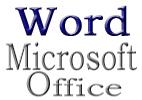 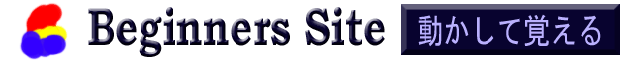 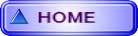 フィールドコードで変更します奮闘努力